Výzva na predloženie cenového návrhu Obstarávateľ v rámci postupu „Prieskum trhu“ Vás týmto vyzýva ako predkladateľa na predloženie cenového návrhu na predmet zákazky: „Oprava spaľovacieho motora K12V170DR z motorového vozňa HDV 850 018-7“.Miesto plnenia zákazky: prevádzkové priestory predkladateľa Lehota / termín plnenia zákazky: do 31.12.2015, alebo do vyčerpania maximálneho finančného objemu. Bližšia špecifikácia predmetu zákazky je uvedená v Prílohe č.1.Požiadavky na  cenový návrh:Cenový návrh musí byť predložený v slovenskom, prípadne českom jazyku. V prípade iného jazyka je potrebný úradný preklad do jazyka slovenského. Cenový návrh, ktorý nebude takto predložený nebude hodnotený. Variantné riešenie: nepripúšťa sa  V cenovom návrhu žiadame uviesť celkovú cenu za zákazku v zložení: navrhovaná celková cena bez DPHsadzba DPHvýška DPHnavrhovaná celková cena vrátane DPH.Príloha č. 2 Zoznam položiek – je potrebné oceniť každú položku.Ak nie ste platiteľom DPH v Slovenskej republike, na túto skutočnosť je potrebné upozorniť v cenovom návrhu. V cene musia byť zahrnuté všetky náklady spojené s plnením predmetu zákazky. Navrhovaná cena musí byť vyjadrená v eurách a musí byť uvedená jej lehota platnosti.Upozornenie: Na požadovaný predmet zákazky ŽSR neposkytuje zálohy ani preddavky na plnenie zmluvy. Úspešný predkladateľ bude oprávnený vystaviť faktúru najskôr v deň splnenia predmetu zákazky. Splatnosť faktúry je 30 dní odo dňa doručenia ŽSR.  V cenovom návrhu žiadame predložiť nasledovné dokumenty: aktuálny doklad o oprávnení poskytovať službu ku dňu lehoty na predkladanie cenového návrhu, ktorým preukážete spôsobilosť plniť predmet zákazky (napr.: výpis z Obchodného alebo zo Živnostenského registra). Doklad musí byť aktuálny  ku dňu predkladania cenového návrhu. Za fotokópiu tohto dokladu sa nepovažuje napr.: výtlačok z webu napr. www.orsr.sk alebo www.zrsr.sk. Úspešný predkladateľ bude povinný pred podpisom zmluvy predložiť tento doklad ako originál alebo úradne overenú fotokópiu originálu.Referencie o oprave požadovaného typu spaľovacieho motora (alebo motora obdobného konštrukčného vyhotovenia) s výškou nákladov v priebehu posledných troch rokov  odsúhlasené objednávateľom týchto opráv.Požadované doklady musia byť platné a môžu byť predložené ako fotokópia. Upozornenie: Od úspešného predkladateľa si ŽSR pred podpisom zmluvného vzťahu vyžiada originál resp. úradne osvedčenú fotokópiu originálu dokladov, ktoré predložil vo svojej ponuke. V prípade ich nepredloženia, ŽSR s úspešným predkladateľom neuzatvorí zmluvný vzťah.Cenový návrh zasielajte na adresu: ŽSR – Centrum logistiky a obstarávania		Klemensova 8, 813 61 BratislavaObal označte heslom: „NEOTVÁRAŤ- PT  1024/2015/CLaO/KoL- Oprava spaľovacieho motora K12V170DR z motorového vozňa HDV 850 018-7“     Lehota na predloženie cenového návrhu uplynie 5.11.2015 o 14:00 hod. SEČ. Cenový návrh musí byť podpísaný štatutárnym orgánom predkladateľa alebo osobou oprávnenou konať za predkladateľa. Cenový návrh musí byť predložený v listinnej podobe a 1 x na CD alebo DVD nosiči s obsahom celého návrhu. CD alebo DVD nosič musí byť identický s návrhom predloženým v listinnej podobe.  Cenový návrh predložený po uplynutí lehoty na predloženie cenového návrhu  nebude hodnotený a bude vrátený predkladateľovi neotvorený. Cenový návrh, ktorý nebude úplný, t. j. nebude obsahovať požiadavky na cenový návrh uvedené v tejto Výzve nebude hodnotený a bude vylúčený.Kritériom na vyhodnotenie cenového návrhu je najnižšia cena.Úspešným cenovým návrhom je cenový návrh s najnižšou cenou.Obstarávateľ hodnotí vždy cenu bez DPH.Predložením cenového návrhu nevzniká právny nárok na uzatvorenie zmluvného vzťahu. Na uzatvorenie zmluvného vzťahu bude úspešný predkladateľ písomne vyzvaný zo strany ŽSR.ŽSR zašle informáciu o vyhodnotení cenových návrhov jednotlivým predkladateľom v lehote do 5 pracovných dní odo dňa ukončenia vyhodnotenia cenových návrhov.Úspešný predkladateľ je povinný poskytnúť obstarávateľovi riadnu súčinnosť potrebnú na uzatvorenie zmluvy  na predmet zákazky do 15 kalendárnych dní , ak bol zo strany obstarávateľa písomne vyzvaný k podpisu zmluvy.  V prípade,  ak úspešný predkladateľ, ktorý sa umiestnil na prvom mieste odmietne poskytnúť súčinnosť na uzatvorenie zmluvy na predmet zákazky do vyššie uvedeného termínu, obstarávateľ si uplatňuje právo vyzvať  v poradí druhého predkladateľa k podpisu predmetnej zmluvy. V prípade, ak aj v poradí druhý predkladateľ odmietne podpísať zmluvu,  obstarávateľ vyzve v poradí tretieho predkladateľa.Kontaktné údaje, na ktoré je možné zaslať žiadosť o vysvetlenie tejto Výzvy:otázky zasielajte na e-mailovú adresu: korenova.lucia@zsr.sk,  telef. číslo: 02/2029 4034 najneskôr do 28.10.2015 do 10:00 hod SEČ. Na žiadosti zaslané po uplynutí uvedenej lehoty sa neprihliada.Upozornenie: Všetky odpovede na žiadosti o vysvetlenie tejto výzvy a  oznámenia  súvisiace s touto výzvou budú zverejnené v profile na webovom sídle ( www.zsr.sk ). Obstarávateľ si vyhradzuje právo:doplniť Výzvu,zmeniť Výzvu,zrušiť vyhlásenú Výzvu,predĺžiť lehotu na predkladanie cenového návrhu,S pozdravom	 .............................................	Ing. Regina Víteková v. r.	 Riaditeľka CLaOPrílohy:Príloha č. 1: Špecifikácia predmetu zákazkyPríloha č. 2: Zoznam položiek Príloha č. 3: Všeobecné obchodné podmienky vykonania dielaPríloha č. 1: Špecifikácia predmetu zákazkyPredmet zákazky: „Oprava spaľovacieho motora K12V170DR z motorového vozňa HDV 850 018-7“. CPV kód: 50220000-3 Opravy, údržba a súvisiace služby týkajúce sa železníc a iných zariadeníV rámci požadovanej opravy sú predpokladané činnosti, ktoré obstarávateľ môže požadovať v závislosti od rozsahu opravy, uvedené v prílohe č. 2. Ku každej oprave, aj čiastkovej, obstarávateľ požaduje dodať protokoly a zápisy o vykonaných prácach, skúškach, meraniach, a p.Výsledkom tohto postupu bude uzavretie objemovej zmluvy v hodnote 60 000,00 € bez DPH. Maximálny finančný objem sa bude považovať za cenu maximálnu, platnú počas doby trvania ZoD. Maximálny finančný objem nemusí byť počas platnosti ZoD vyčerpaný. Ocenená Príloha č.2  bude tvoriť neoddeliteľnú súčasť predmetnej zmluvy. Príloha č. 2: Zoznam položiekV cene sú zahrnuté všetky náklady, ktoré predkladateľovi vzniknú pri plnení predmetu zákazky.Príloha č.3:Všeobecné obchodné podmienky vykonania dielaI. Predmet zmluvy1. Zhotoviteľ sa zaväzuje vykonať pre objednávateľa dielo špecifikované v Prílohe č. 1 tejto zmluvy (ďalej v texte aj „predmet plnenia“ alebo „dielo“). Objednávateľ sa zaväzuje za riadne vykonané dielo zaplatiť dohodnutú cenu. Zhotoviteľ sa zaväzuje vykonať dielo vo vlastnom mene a na vlastnú zodpovednosť.II. Cena 1. Cena predmetu plnenia je dohodnutá v súlade so zákonom č.18/1996 Z. z. o cenách v znení neskorších predpisov. Dohodnutá cena uvedená v zmluve je bez DPH. K cene bude  účtované DPH v zmysle platných právnych predpisov. 2. Ocenenie jednotlivých častí predmetu plnenia tvorí Prílohu č. 2 tejto zmluvy. Cena jednotlivých častí podľa Prílohy č. 2 je pevná a nemenná, pričom celková cena predmetu plnenia je určená ako súčet jednotlivých častí predmetu plnenia uvedených v Prílohe č. 2. tejto zmluvy. Zhotoviteľ podpisom tejto zmluvy potvrdzuje, že Príloha č. 2 tejto zmluvy obsahuje všetky položky, ktoré sú potrebné na zhotovenie diela tak, ako je dielo definované v ostatných ustanoveniach tejto zmluvy. 3. V cene diela sú zahrnuté všetky náklady zhotoviteľa, ktoré zhotoviteľovi vzniknú pri vykonávaní diela podľa tejto zmluvy, a ktoré zhotoviteľovi vzniknú po vykonaní diela podľa tejto zmluvy v súvislosti s uvedeným dielom.4.K zmene ceny predmetu plnenia môže dôjsť výhradne len pri zmene rozsahu predmetu plnenia (pri zmene v špecifikácii položiek a/alebo rozsahu položiek uvedených v Prílohe č. 2) na to na základe písomnej požiadavky objednávateľa, pričom potreba takejto zmeny predmetu plnenia nebola zmluvným stranám pri uzatváraní tejto zmluvy známa, a ani ju zmluvné strany nemohli vopred objektívne predvídať a zároveň takáto zmena predmetu plnenia musí byť v súlade s ustanovením § 10a ods. 1 zákona č. 25/2006 Z.z. o verejnom obstarávaní a o zmene a doplnení niektorých zákonov v znení neskorších predpisov. 5. Takáto zmena predmetu plnenia a zmena ceny musí byť urobená písomným dodatkom k tejto zmluve podpísaným oprávnenými zástupcami zmluvných strán.III. Čas a miesto vykonania dielaZhotoviteľ je povinný vykonať dielo v termíne a na mieste uvedenom v tejto zmluve. IV. Platobné podmienky, zmluvné pokuty a náhrada škodyŠtandardná lehota splatnosti faktúr je 30 dní odo dňa doručenia faktúry objednávateľovi. Objednávateľ neposkytuje zálohy ani preddavky na cenu diela.Zhotoviteľ je oprávnený fakturovať najskôr v deň vykonania diela, ale najneskôr do 15 pracovných dní odo dňa vykonania diela. Faktúra musí obsahovať všetky náležitosti v zmysle platných právnych predpisov. Okrem toho musí faktúra obsahovať aj názov diela a číslo tejto zmluvy. Prílohou každej faktúry bude objednávateľom odsúhlasený a potvrdený súpis vykonaných prác  a/alebo protokol o odovzdaní a prevzatí vykonaného diela alebo časti diela objednávateľom.V prípade, že faktúra nebude obsahovať požadované náležitosti a/alebo nebude mať požadované prílohy, objednávateľ je oprávnený ju vrátiť zhotoviteľovi na prepracovanie a/alebo doplnenie s tým, že nová lehota splatnosti začne plynúť dňom doručenia opravenej a/alebo doplnenej faktúry.Za nedodržanie lehoty splatnosti faktúry je zhotoviteľ  oprávnený požadovať úrok z omeškania v zmysle ustanovení Obchodného zákonníka.Za nedodržanie termínu vykonania diela uvedeného v zmluve je zhotoviteľ povinný uhradiť objednávateľovi zmluvnú pokutu vo výške 0,05 % z celkovej ceny diela za každý deň omeškania, i začatý. Právo objednávateľa  na náhradu škody tým nie je dotknuté.V prípade vadného plnenia je zhotoviteľ  povinný  zaplatiť  objednávateľovi zmluvnú pokutu vo výške 0,5 % z celkovej ceny diela za každú reklamáciu uplatnenú v písomnej forme, ktorá sa preukáže ako oprávnená. Túto pokutu, však zhotoviteľ nie je povinný zaplatiť, ak zhotoviteľ  reklamovanú vadu uzná a bezplatne ju odstráni do 30 dní od uplatnenia reklamácie objednávateľom. V prípade odstúpenia od zmluvy objednávateľom v zmysle bodov 2., 3. a 4. článku VI. týchto VOPVD má objednávateľ popri nároku na úhradu preukázanej škody spôsobenej neukončením dohodnutých výkonov i nárok na zaplatenie zmluvnej pokuty vo výške  15 % z celkovej ceny diela.Zhotoviteľ sa zaväzuje, že svoje pohľadávky voči objednávateľovi nepostúpi (ani s nimi nebude inak obchodovať) tretej strane bez písomného súhlasu objednávateľa. V prípade porušenia tohto dojednania je zhotoviteľ povinný uhradiť objednávateľovi zmluvnú pokutu vo výške 20 % z hodnoty pohľadávky, ktorú postúpil. Pre vylúčenie akýchkoľvek pochybností týmto nie je dotknutá neplatnosť takéhoto úkonu. Právo objednávateľa na náhradu škody tým nie je dotknuté.Ak bude zhotoviteľ zverejnený v Zozname platiteľov DPH, u ktorých nastali dôvody na zrušenie registrácie v zmysle zákona č. 222/2004 Z. z. o DPH v znení neskorších predpisov, objednávateľ uhradí zhotoviteľovi sumu zníženú o čiastku rovnajúcu sa výške DPH uvedenú na faktúre. Túto nezaplatenú sumu uhradí objednávateľ zhotoviteľovi na základe preukázania úhrady DPH daňovému úradu za príslušný mesiac/štvrťrok čestným vyhlásením, že DPH uvedená na faktúre pre objednávateľa bola v lehote splatnosti uhradená daňovému úradu, fotokópiou daňového priznania a fotokópiou výpisu o zaplatení DPH.V.   Práva a povinnosti zmluvných strán1. Povinnosti zhotoviteľa:zodpovedá za rozsah a kvalitu vykonaného diela vo vzťahu k požadovaným výkonom a zodpovedá za nedostatky a vady diela v súlade s podmienkami stanovenými všeobecne záväznými právnymi, technickými a hygienickými predpismi,vykonáva činnosti spojené s vykonaním diela len prostredníctvom odborne spôsobilých osôb,vykonáva činnosti spojené s vykonaním diela na vlastnú zodpovednosť, v súlade s podmienkami dohodnutými v tejto zmluve a v súlade s príslušnými všeobecne záväznými právnymi predpismi platnými na území Slovenskej republiky, a internými predpismi objednávateľa vzťahujúcimi sa na vykonávané dielo, najmä predpismi upravujúcimi zaistenie bezpečnosti a ochrany zdravia pri práci (ako napr. zákon č. 124/2006 Z.z. o bezpečnosti a ochrane zdravia pri práci v znení neskorších predpisov, interného predpisu objednávateľa ŽSR Z 2 a vyhlášky MPSVaR č. 147/2013 Z. z., ktorou sa ustanovujú podrobnosti na zaistenie bezpečnosti a ochrany zdravia pri stavebných prácach s nimi súvisiacich a podrobnosti o odbornej spôsobilosti na výkon niektorých pracovných činností.  Zhotoviteľ podpisom tejto zmluvy potvrdzuje, že sú mu známe interné predpisy objednávateľa súvisiace s vykonávaným dielom a že mu tieto interné predpisy boli dané k dispozícii.zodpovedá za bezpečnosť svojich zamestnancov a iných osôb konajúcich za zhotoviteľa a dodržiavanie ustanovení bezpečnostných predpisov. Zhotoviteľ je povinný preukázateľne poučiť všetkých zamestnancov ako aj iné osoby pracujúce na diele o pravidlách bezpečnosti a ochrany zdravia pri práci. Zhotoviteľ sa zaväzuje a je povinný dodržať pokyny a ustanovenia interného predpisu objednávateľa Z 2 „Bezpečnosť zamestnancov v podmienkach ŽSR“. Je povinný uzatvoriť s objednávateľom Písomnú dohodu o zaistení bezpečnosti a ochrane zdravia pri práci v priestoroch ŽSR v zmysle zákona NR SR č. 124/2006 Z. z. zákon o bezpečnosti a ochrane zdravia pri práci a o zmene a doplnení niektorých zákonov v znení neskorších právnych úprav a interného predpisu ŽSR Z 2 „Bezpečnosť zamestnancov v podmienkach ŽSR“ čl. 452 najneskôr do začatia vykonávania diela v zmysle tejto zmluvy ( v prípade, že pri plnení tejto zmluvy dôjde aj k fyzickému odovzdaniu staveniska, najneskôr do odovzdania staveniska v zmysle tejto zmluvy). Bez uzatvorenia tejto dohody zhotoviteľ nie je oprávnený začať práce na diele. Zhotoviteľ vyhlasuje, že s Podkladom pre vypracovanie Písomnej dohody o zaistení bezpečnosti a ochrany zdravia osôb pri práci v priestoroch ŽSR (vypracovaným objednávateľom) bol riadne oboznámený a podmienky v ňom uvedené v plnom rozsahu akceptuje. Pokiaľ zhotoviteľ neuzavrie túto dohodu, je objednávateľ oprávnený postupovať podľa čl. VI. bod 4. týchto VOPVD.  zhotoviteľ je povinný bez meškania a písomne informovať objednávateľa  o vzniku akejkoľvek udalosti, ktorá bráni alebo sťažuje vykonanie diela, zhotoviteľ je povinný zúčastniť sa pred začiatkom prác poučenia o miestnych pomeroch z hľadiska  podmienok prevádzky a BOZP, ktoré  vykoná určený zástupca objednávateľa. Zhotoviteľ je povinný následne poučiť všetkých zamestnancov ako aj iné osoby pracujúce na diele o miestnych pomeroch z hľadiska  podmienok prevádzky a BOZP.2. Povinnosti objednávateľa:poskytnúť zhotoviteľovi súčinnosť pri vykonávaní diela,ihneď a bezodkladne upozorňovať na nedostatky a chyby pri vykonávaní diela a umožniť v primeranom čase ich odstránenie.3.  Prevzatie diela alebo jeho časti môže byť objednávateľom odmietnuté pre vady a to až do ich odstránenia.4.  Záručná doba začína plynúť odo dňa odovzdania diela objednávateľovi. 5.  Vady diela, ktoré sa vyskytnú v záručnej dobe musí objednávateľ bez zbytočného odkladu reklamovať písomne s uvedením popisu, ako sa prejavujú. Zhotoviteľ je povinný písomne sa vyjadriť k reklamácii do 10 pracovných dní po jej doručení. Ak sa v tejto lehote nevyjadrí, bude to znamenať jeho súhlas s opodstatnenosťou reklamácie. Vady je zhotoviteľ povinný odstrániť bezodkladne a bezodplatne, najneskôr v lehote do 30 dní odo dňa uplatnenia reklamácie zo strany objednávateľa. V prípade, že zhotoviteľ vady v tejto lehote neodstráni, má objednávateľ oprávnenie odstrániť vady sám alebo prostredníctvom tretích osôb na náklady zhotoviteľa. Tým nie je dotknuté právo  vo objednávateľa na zmluvnú pokutu a/alebo náhradu škody.6.  Zhotoviteľ sa zaväzuje, že pristúpi na zmenu záväzku v prípadoch, kedy sa po uzavretí tejto zmluvy zmenia východiskové podklady alebo vzniknú nové požiadavky na strane objednávateľa. Zhotoviteľ môže zmenu záväzku realizovať až po podpísaní dodatku k tejto zmluve.VI. Odstúpenie od zmluvy a trvanie zmluvného vzťahuOd tejto zmluvy je možné písomne odstúpiť z dôvodov uvedených v tejto zmluve alebo v § 344 a nasl. Obchodného zákonníka. Zhotoviteľ alebo objednávateľ môže od tejto zmluvy odstúpiť v prípade, ak druhá zmluvná strana poruší povinnosti, ktoré jej vyplývajú z  ustanovení tejto zmluvy alebo z ustanovení príslušných právnych predpisov a to už po druhom takomto porušení hociktorej povinnosti, pričom oprávnená strana po prvom porušení povinnosti písomne upozorní druhú stranu na porušenie zmluvných podmienok alebo ustanovení právnych predpisov s upozornením, že pri ďalšom porušení hociktorej povinnosti odstúpi od tejto zmluvy; to neplatí pri podstatnom porušení zmluvnej povinnosti (v  zmysle § 345 ods. 2 Obchodného zákonníka) alebo podstatnom porušení povinnosti vyplývajúcej z ustanovení platných právnych predpisov vzťahujúcich sa na predmet plnenia tejto zmluvy jednou zo zmluvných strán, kedy je druhá zmluvná strana oprávnená od tejto zmluvy odstúpiť už po prvom takomto porušení povinnosti druhou zmluvnou stranou. Účinky odstúpenia od zmluvy nastanú okamihom doručenia tohto písomného oznámenia druhej zmluvnej strane.Objednávateľ je oprávnený odstúpiť od tejto zmluvy v prípade, že zhotoviteľ bude zverejnený v Zozname platiteľov DPH, u ktorých nastali dôvody na zrušenie registrácie v zmysle Zákona č. 222/2004 Z. z. o DPH v znení neskorších predpisov.Nedodržanie záväzku zhotoviteľa vykonať dielo v kvalite stanovenej objednávateľom, resp. porušenie právnych predpisov alebo pravidiel uvedených v tejto zmluve týkajúcich sa bezpečnosti a ochrany a zdravia pri práci zo strany zhotoviteľa, považujú zmluvné strany za podstatné porušenie tejto zmluvy zakladajúce oprávnenie objednávateľa na odstúpenie od tejto zmluvy už pri prvom porušení hociktorej takejto povinnosti. Objednávateľ môže odstúpiť od zmluvy aj v prípade, že  zhotoviteľ nepodpíše dohodu o zaistení bezpečnosti a ochrane zdravia pri práci v priestoroch ŽSR v stanovenej lehote podľa článku V. bod 6 písm. e) týchto VOPZD. Odstúpenie od zmluvy musí byť druhej zmluvnej strane oznámené písomne.Účinky odstúpenia nastávajú momentom doručenia písomného oznámenia druhej strane.VII. Záverečné ustanoveniaZmeny a doplnky tejto zmluvy je možné robiť len formou číslovaných písomných dodatkov podpísaných oprávnenými zástupcami oboch zmluvných strán.Práva a povinnosti zmluvných strán neupravené zmluvou alebo týmito VOPZD, ako aj vzťahy z nich vyplývajúce sa riadia príslušnými ustanoveniami Obchodného zákonníka, subsidiárne ustanoveniami Občianskeho zákonníka a všeobecne záväznými právnymi predpismi SR.Zmluvné strany sa dohodli, že všetky technické, cenové, odborné informácie a iné skutočnosti, s ktorými počas plnenia predmetu tejto zmluvy prídu do styku, sú predmetom obchodného tajomstva a nebudú poskytnuté tretej osobe bez predchádzajúceho písomného súhlasu druhej zmluvnej strany. Tento záväzok zostáva v platnosti aj po ukončení plnenia podľa tejto zmluvy a to bez časového obmedzenia.Rozhodné právo je právo SR, príslušným súdom na rozhodovanie prípadných sporov z tejto zmluvy je súd SR.Tieto VOPZD sú neoddeliteľnou súčasťou zmluvy.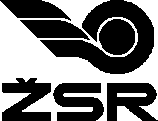 Železnice slovenskej republiky, bratislavaCENTRUM LOGISTIKY A OBSTARÁVANIA Klemensova 8, 813 61  Bratislava 1 Naše čísloVybavuje/linkaBratislava1024/2015/CLaO/KoLMgr. Koreňová/02 2029 403422.10.2015P.č.Popis činnostiMJCena bez DPH (EUR)1demontáž spaľovacieho motora z HDV, očistenie motora, rozobratie motora na jednotlivé diely, ich vyčistenie, premeranie jednotlivých dielov a vizuálne posúdenie celistvosti a správnej funkčnosti jednotlivých dielov motoraKV2hlavy valcov: kompletná oprava hláv valcov s dodaním náhradných dielov (podľa potreby oprava dosadacích plôch hláv, oprava dosadacích plôch ventilov – podľa miery opotrebenia prefrézovať, prebrúsiť, vykonať skúšku tesnosti dosadacích plôch, rozmerová kontrola a podľa potreby oprava alebo výmena ventilov)KV3vložky valcov: ich demontáž, premeranie oválnosti, podľa potreby honovanie vnútra vložky KV4piesty: výmena piestnych čapov a piestnych krúžkovKV5ojnice: výroba a montáž nových ojničných ložísk, zuhlovanie ojnícKV6kľukový hriadeľ: defektoskopia kľukového hriadeľa, oprava súosovosti otvorov a uloženia na bloku motora,  výroba a montáž nových hlavných ložísk, egalizácia povrchu čapov, prípadne ich prebrúsenieKV7palivový systém: vykonanie komplexnej kontroly a opravy palivového systému, poškodené diely a všetky tesnenia vymeniť za nové, komplexná oprava  a nastavenie vstrekovacích čerpadiel, vykonať skúšku tesnosti palivového systému, výmena vstrekovacích ventilovKV8sacie potrubie: dokonalé očistenie a oprava poškodených častíKV9výfukové potrubie: očistenie, oprava alebo výmena poškodených častí, dodanie nových vlnovcov na vstupy a výstupy z turbodúchadielKV10turbodúchadlá PDH 16 S: komplexná údržba, vyváženie rotoraKV11olejové čerpadlo: dokonalé vyčistenie, podľa potreby výmena ozubenia alebo celého čerpadla, výmena všetkých tesnení v mazacom systéme, výmena filtrov olejaKV12chladiace ústrojenstvo: dokonalé vyčistenie, resp. regenerácia jednotlivých článkov chladiča, podľa potreby ich výmena; oprava vodných odstredivých čerpadiel, kontrola tesnosti, podľa potreby aj výmenaKV13rozvody: komplexná kontrola a oprava rozvodového systému, kontrola uloženia  vačkového hriadeľa a celistvosti plôch vačiekKV14montáž spaľovacieho motora do celku, kontrola kompresných tlakov, montáž spaľovacieho motora do HDV, zoradenie motora, zábeh motora na brzde, nastavenie výkonu motora na vodnom odpore, funkčné skúšky a skúšobná jazda aspoň 100 kmKVCena celkom:X